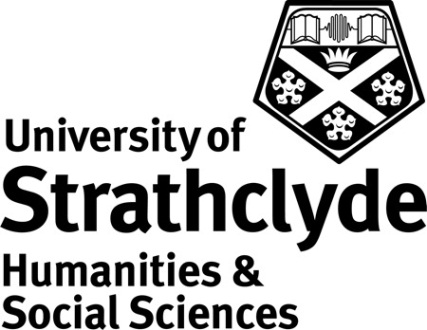 Centre for Lifelong LearningDrawing and Painting Landscapes   Class Code: OS722		Credits: 10 RationaleDrawing and Painting Landscapes is part of the Applied Arts Pathway within the Open Studies programme. The Open Studies programme provides flexible study options in a variety of subject areas allowing adult learners to accumulate credit towards initially an Open Studies Certificate (30 credits) and ultimately a Certificate of Higher Education in Lifelong Learning.  Applied Arts provision forms a significant part of Open Studies and continues to be a popular choice with students.  It allows adults from a range of backgrounds to be introduced to a variety of art forms through practical activity.  The ongoing success of the Open Studies Applied Arts programme is evidence that there is demand for both adult learners and students of the university (as elective or for personal credit) to study creative and applied arts on a part-time basis. Learning OutcomesBy the end of the class students should be able to:Produce a drawing/painting from source materials, including sketches and photographsDemonstrate an understanding of aerial perspectiveDemonstrate the ability to compose landscape paintings proficientlyDemonstrate the use of colour mixing in relation to painting from observationDemonstrate an appropriate use of paint textureShow an ability to express mood through colourContent and CurriculumExercises and studies in class using various media to develop observational skills and techniques in relation to measurement and composition and will be on-going and closely monitored by the tutor:The following list represents an overview of the areas to be covered in class meetings:Observational skillsUse of drawing mediaUnderstanding of aerial perspectivePaint qualityColour mixingUse of paint textureSense of depthAbility to express mood through colourModes of DeliveryThe class will be delivered through practical sessions involving a tutor-led brief and/or demonstration and will usually be offered over a 10 week period with 2 hour sessions each week. Exercises in class will be closely supervised and guided by the tutor. There will be group discussion of individual work to prepare students for peer assessment in later classes. There will also be scope for revision according to the needs of students as they present drawing projects.  Student AssessmentThere are three elements to the assessment:One drawing of a landscape, which demonstrates an understanding of how to create depth using graphite (30%)One painting of a landscape, which demonstrate the ability to use aerial perspective to create a sense of depth (30%)One painting of landscape which demonstrates skill in mixing colours (40%) All elements of assessment must be submitted and deemed satisfactory by the tutor before the student can be recommended for the award of credit.Class MaterialsStudents are responsible for the purchase of their own materials and a list of materials suggested by the tutor will be supplied prior to the first class meeting.Recommended Reading There is no core text.